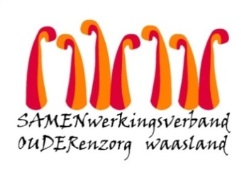 Nieuwsbrief Woonzorghuis De Ark – 14 november 2021Beste bewoner, familie, mantelzorger,Resultaat screening bewoners afdeling de palmtak (2de) van vrijdag 12 november.Helaas hebben bijkomend 3 bewoners positief getest waarvan 1 bewoner opgenomen is in het ziekenhuis. De andere bewoners vertonen geen symptomen. De families zijn op de hoogte gebracht. We hertesten komende donderdag 18 november alle bewoners op afdeling de palmtak. De bewoners blijven in afwachting van het resultaat van donderdag op hun kamer. Resultaat screening bewoners afdeling de duif (9 november).Er heeft 1 bewoner positief getest in de graan. Maandag 15 november hertesten we alle bewoners.In de groep (graan) passen we daarnaast bubbelisolatie toe. In de graan (K 1.010-1.024) is het tijdelijk niet mogelijk om op bezoek te komen tot het resultaat van de 2de test (16 of 17 november) gekend is.Resultaat herscreening (van zondag 7 november) bewoners afdeling de regenboog Alle bewoners op afdeling de regenboog (3de)hebben negatief getest. We blijven extra alert op ziektesymptomen tot 16 november.We wensen onze bewoners die ziek zijn een spoedig herstel.
BezoekHet bezoek kan op alle afdelingen blijven doorgaan Er is mogelijkheid om op bezoek te komen bij bewoners die positief getest hebben. Gelieve u eerst aan te melden bij de verpleging op de afdeling, zij helpen u graag verder (met uitzondering van K 1.010-K1.024: geen bezoek mogelijk tot resultaat gekend is van de test van 15 november)We houden u verder op de hoogte.  Aarzel niet ons te contacteren indien u nog vragen heeft ( els.vanverre@samenouder.be).Met vriendelijke groet,Els Van Verre
Dagelijks verantwoordelijke